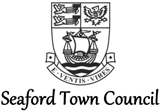 Agenda and Minutes Policy1	AgendaAll agendas of the Council shall be clear, succinct and will enable the reader to appreciate   what will be discussed at the Council meeting and when and where that meeting will take place.   All agendas will include Public Participation except for Personnel, Grievance, Disciplinary and Appeals Committees. The agenda will not include ‘Any Other Business’ as this can lead to illegal decisions. If Councillors wish to share information with colleagues on a matter that is not on the agenda, they should ask the Chairman before the meeting if they can bring this information to the attention of the Councillors after the meeting has closed but understand that no decisions can be taken on the matter.The agenda will aim to be published at least one week before the meeting is held but may be as short notice as three working days. 2	Minutes The Purpose of the minutes is to record who attends and the legal decisions taken at a Council meeting.For each item the details of any discussion or debate will not be recorded; detailed information will be recorded in the reports, but not in the minutes. The minutes will briefly record that the debate took place about a, b and c.  Individuals will not be named. The resolution will then record the decision of the Council on the matter. There is no need to record proposers and seconders or who voted in favour or against, unless a recorded vote is requested. If the meeting has executive power to make the decision this will be recorded as “It was resolved to..” if it does not have executive powers it will be recorded as “It was recommended…”. This recommendation will then be considered by the Council when considering the minutes.    Public Participation will simply record that a “resident” asked a question about a, b and c and was advised x, y and z in an abbreviated format. Statements will not be recorded. Any references to individuals, political parties or organisations will not be recorded by name.  